https://www.omgevingsloketvlaanderen.be/mijn-project/exploitatie-van-een-ingedeelde-inrichting-of-activiteit-iioa Als u in Vlaanderen een landbouwbedrijf wilt starten, moet u nagaan of u een omgevingsvergunning nodig hebt voor het exploiteren van ingedeelde inrichtingen of activiteiten.  Een omgevingsvergunning is vereist voor:Nieuwe exploitaties van klasse 1 en 2 van de indelingslijst (voor klasse 3 volstaat een melding). Veranderen van de exploitatie van een IIOA van klasse 1 of 2.  Hoe aanvragen of melden?Is een aanvraag of melding nodig voor de werken die u plant? U kunt zich als volgt voorbereiden op de aanvraag:Bij welke overheid moet u de aangevraagde handelingen indienen? (bekijk de beslissingsboom (27 kB))Check hier de indelingslijst van ingedeelde inrichtingen of activiteiten (IIOA's).Voor een beperkt aantal K.M.O.’s is de VLAREM-wegwijzer een hulpmiddel dat indicatief nagaat of een activiteit meldings- of vergunningsplichtig is aan de hand van de VLAREM-rubrieken en geeft aan welke algemene en sectorale milieuvoorwaarden van toepassing zijn.Geldt de normale procedure (met openbaar onderzoek) of de vereenvoudigde procedure (zonder openbaar onderzoek)? (onderafdeling 3 van het omgevingsdecreet)voor ingedeelde inrichtingen en activiteiten: info over uniek inrichtingsnummer: Handleiding Project-MER Omgevingsvergunning (349 kB)Bekijk hoe je een project aanvraagt in naam van de onderneming waarvoor je werkt.Bij sommige omgevingsvergunningsaanvragen moet u een dossiertaks betalen. De aanvraag concreet voorbereiden:U kunt het loket vrijblijvend verkennen met het oefenloket. De aanvragen die u in dit oefenloket ingeeft, worden niet door de bevoegde overheid behandeld. Rechts staan een aantal video's die u wegwijs maken in de digitale loketomgeving.Aanvragen worden gepubliceerd tijdens het openbaar onderzoek en tijdens de beroepstermijn. Lees de privacymededeling.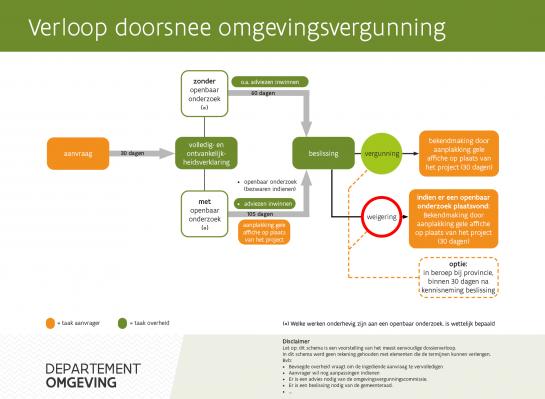 